qwfgv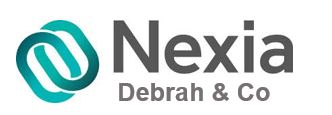 GHANA DEVELOPING COMMUNITIES ASSOCIATION+69ANNUAL REPORTS AND FINANCIAL STATEMENTS31ST DECEMBER 2021GHANA DEVELOPING COMMUNITIES ASSOCIATIONREPORTS & FINANCIAL STATEMENTSCONTENTS	PAGE	General Program Information	2	Report of the Program Directorate	3	Report of the Independent Auditors	4-6	Statement of Financial Activities	7	Statement of Financial Position	8	Statement of Cash Flow		9	Partners’ Statement of Financial Activities		10       Notes to the Financial Statements		11-17GHANA DEVELOPING COMMUNITIES ASSOCIATIONGENERAL PROGRAMME INFORMATION	Executive Committee Members:	Dr. Osman Alhassan	Chairman		Alhaji A.M. Baba	Vice Chairman 			Mr. Osman Abdel-Rahman	Secretary		Chief A. Al-Hassan 	Member	Management Team	Mr. Osman Abdel-Rahman	Executive Director		Mr. Imoro Saani	Accountant		Funding Agencies:                   	Civil Society in Development	 (CISU)		Through Ghana Venskab 	 (GV)		Tzedek UK		STAR Ghana Foundation        (EU, Danida & UKAID)		Acting for Life 	(EU and AfD)		GSAM 	(USAID)		EU Aid Volunteers	Independent Auditors:	Nexia Debrah & Co		Chartered Accountants		P. O. Box CT 1552		Cantonments – Accra		Tel 233-302-236532/ 228083		Fax: 233-302-228390		Email; info@nexiadebrah.com	Bankers	Stanbic Bank Ghana Limited		NIB Bank Ghana Limited		adb Bank Ghana LimitedREPORT OF THE PROGRAMME DIRECTORATETO THE MEMBERS OFGHANA DEVELOPING COMMUNITIES ASSOCIATIONWe the management have the pleasure in submitting the annual report and audited Financial Statements of Ghana Developing Communities Association for the year ended 31st December 2021 and report thereon as follows:As management, we are responsible for the preparation of Financial Statements for each financial year, which give a true and fair view of the state of affairs of the Association and of the statement of operations for the year. In preparing these Financial Statements, we have selected suitable accounting policies and applied them consistently, made judgements and estimates that are reasonable and prudent and followed Accounting Standards applicable in Ghana.We are also responsible for ensuring that the Association keeps proper accounting records that disclose with reasonable accuracy at any time its financial position. We are also responsible for safeguarding the assets of the Association and taking reasonable steps for the prevention and detection of fraud and other irregularities.Management Representations and CertificationWe certify that the Statement of Financial Activities (on page 7) and the Statement of Financial Position at 31st December 2021 (on page 8) together with the notes thereon on pages 10 -16 have been prepared from records, information and representations made by us, the management of G.D.C.AWe confirm that we have made available all relevant records and information for the purpose of preparing and examining the Financial Statements in reference. We approve the Financial Statement together with the notes thereon for the year ended 31st December 2021.GratitudeOn Behalf of the entire management team and the members of the executive committee of the Ghana Developing Communities Association (G.D.C.A), we wish to express our sincere thanks to the external sponsors and the local communities who through diverse ways have mobilised resources to support the Association.…..…………..……………..	)	Chairman	)		                                           	)	Executive Director				...……………..……………..)    	For and on Behalf ofTAMALE		Ghana Developing Communities AssociationMay 24, 2022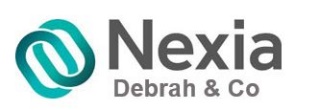 REPORT OF THE INDEPENDENT AUDITORSTO THE MEMBERS OFGHANA DEVELOPING COMMUNITIES ASSOCIATIONOpinionWe have audited the Financial Statements of Ghana Developing Communities Association (GDCA), which comprise the statement of financial position at 31st December 2021 on page 8, the Statements of Financial Activities and Cash Flows for the year then ended respectively on pages 7 and 9, and the notes to the financial statements which include a summary of significant accounting policies and other explanatory notes set out on pages 10 to 16.Subject to the comments made in the last paragraph under the section of our report termed “Basis for Opinion”, in our opinion, these Financial Statements give a true and fair view of the financial position of the  Ghana Developing Communities Association at 31st December 2021, and of its financial performance and cash flows for the year then ended  and comply in all material respects with the International Financial Reporting Standards (IFRSs) for SMEs and in the manner required by the Companies Act, 2019 (Act 992).Basis for OpinionWe conducted our audit in accordance with International Standards on Auditing (ISAs).  Our responsibilities under those standards are further described in the section of our report dealing with the Responsibilities of the Auditors for the Audit of the Financial Statements.  In form and substance, we are independent of the Company in accordance with the Code of Ethics for Professional Accountants issued by the International Ethics Standards Board for Accountants (IESBA Code) and we have fulfilled our other ethical responsibilities in accordance with these requirements and the IESBA Code.  We believe that the audit evidence we have obtained is sufficient and appropriate to provide a basis for our opinion, having regard to the matter referred to below.Included in Short Term Investment is an investment in fixed term deposits with the Gold Coast Fund Management (GCFM) amounting to GH¢34,951 which is about 21% of the total investment portfolio. This investment has gone past its maturity date and the investment company has been unable to honour its repayment obligations under the related terms and tenor. The said investment is under receivership, following the Financial Sector Clean up exercise undertaken by the Securities and Exchange Commission and the Bank of Ghana. Management is hopeful that the Association will receive full payment. The Statement of Financial position is therefore drawn up on the basis and expectation that the full amounts together with any interest will be received in due course. If the Association is unable to realise this expectation, or if there arises any inclination that the expectation of the Association is misplaced, then a full provision equivalent to GH¢34,951 will be required to write down the investment to zero.Key Audit MattersKey audit matters are those matters that, in our professional judgment, were of most significance in our audit of the Financial Statements as a whole, and in forming our opinion thereon, and we do not provide a separate opinion on these matters.	Revenue recognitionRevenue is received from the Empowerment for Life Programme at the commencement of each quarter when the   execution of activities for the period begins. GDCA is an implementing partner and funds are transferred to implement the organization’s capacity building plans as well as core funding to support human resources, governance and other overhead expenses. Request for revenue is made to the Empowerment for Life Programme, with the support of partner’s core budget and capacity implementation plans for the quarter. Other incomes were received from foreign organizations for specific programmes.	How the matter was addressed in our auditWe examined the revenue base of the Association and ascertained the accuracy of returns due it from the Programme budgets at the district level. We also examined remittances received from other donor organizations for specific projects.REPORT OF THE INDEPENDENT AUDITORTO THE MEMBERS OFGHANA DEVELOPING COMMUNITIES ASSOCIATION (CONT’D)Other InformationThe Executive Committee Members are responsible for the other information.  The other information comprises the information included in the Report of the Programme Directorate. The other information does not include the financial statements and our audit report thereon.  Our opinion on the Financial Statements does not cover the other information and we do not express any form of assurance conclusion thereon.In connection with our audit of the Financial Statements, our responsibility is to read the other information and, in doing so, consider whether the other information is materially inconsistent with the Financial Statements or our knowledge obtained in the audit, or otherwise appears to be materially misstated.  If, based on the work we have performed, we conclude that there is a material misstatement of this other information, we are required to report that fact.  We have nothing to report in this regard.Responsibilities of the Executive Committee Members for the Financial StatementsThe Executive Committee Members are responsible for the preparation of Financial Statements that give a true and fair view in accordance with International Financial Reporting Standards and in the manner required by the Companies Act, 2019 (Act 992), and for such internal control as they determine is necessary to enable the preparation of financial statements that are free from material misstatement, whether due to fraud or error.In preparing the Financial Statements, the Executive Committee Members are responsible for assessing the company’s ability to continue as a going concern, disclosing, as applicable, matters related to going concern and using the going concern basis of accounting unless the Executive Committee either intends to liquidate the company or to cease operations, or have no realistic alternative but to do so.Responsibilities of the Auditor for the Audit of the Financial StatementsOur objectives are to obtain reasonable assurance about whether the Financial Statements as a whole are free from material misstatement, whether due to fraud or error, and to issue an audit report that includes our opinion.  Reasonable assurance is a high level of assurance, but is not a guarantee that an audit conducted in accordance with ISAs will always detect a material misstatement when it exists.  Misstatements can arise from fraud or error and are considered material if, individually or in the aggregate, they could reasonably be expected to influence the economic decisions of users taken on the basis of these financial statements.As part of an audit in accordance with ISAs, we exercise professional judgment and maintain professional skepticism throughout the audit.  We also:Identify and assess the risks of material misstatement of the Financial Statements, whether due to fraud or error, design and perform audit procedures responsive to those risks, and obtain audit evidence that is sufficient and appropriate to provide a basis for our opinion.  The risk of not detecting a material misstatement resulting from fraud is higher than for one resulting from error, as fraud may involve collusion, forgery, intentional omissions, misrepresentations, or the override of internal control.Obtain an understanding of internal control relevant to the audit in order to design audit procedures that are appropriate in the circumstance, but not for the purpose of expressing an opinion on the effectiveness of the company’s internal control.Evaluate the appropriateness of accounting policies used and the reasonableness of accounting estimates and related disclosures made by management.REPORT OF THE INDEPENDENT AUDITORTO THE MEMBERS OF GHANA DEVELOPING COMMUNITIES ASSOCIATION(CONT’D)Report on Other Legal and Regulatory RequirementsUnder Schedule Seven (7) of the Companies Act 2019 (Act 992) we are required, when carrying out our audit, to consider and report on certain specific matters. We accordingly report that:We have obtained all the information and explanations which to the best of our knowledge and belief were necessary for the purpose of our audit.In our opinion proper books of accounts have been kept by the Company, as far as appears from our examination of those books; The Company’s statement of financial position and profit and loss accounts are in agreement with the books of accounts;As earlier said in the opinion paragraph, to the best of our knowledge and belief, the financial statements present in all material respect the required information in the manner prescribed by the Companies Act 2019 (Act 992); and5.	In form and substance, we are independent of the Company in accordance with section 143 of the Act and also in accordance with the Code of Ethics for Professional Accountants.Report on Other Legal and Regulatory Requirements(a)	Under Schedule Seven (7) of the Companies Act 2019 (Act 992) we are required, when carrying out our audit, to consider and report on certain specific matters. We accordingly report that:We have obtained all the information and explanations which to the best of our knowledge and belief were necessary for the purposes of our audit;In our opinion proper books of account have been kept by the company, as far as appears from our examination of those books; andiii) In all material respect, the company’s statement of financial position and statement of financial activities and cash flows are in agreement with the books of account.The Engagement Partner on the audit resulting in this independent auditor’s report is Kwame Manu-Debrah (ICAG/P/1264).______________________________(ICAG/F/069) Chartered AccountantsBCB Legacy House #1 Nii Amugi Avenue, East Adabraka, AccraP. O. Box CT 1552,Cantonments –Accra, Ghana. ………………………, 2022GHANA DEVELOPING COMMUNITIES ASSOCIATIONSTATEMENT OF FINANCIAL ACTIVITIESFOR THE YEAR ENDED 31ST DECEMBER 2021			2021	2020			NOTE	GH¢	GH¢		Income	4	1,440,073	1,225,469		Other Income	5	122,838	117,905				------------	------------				1,562,911	1,343,374		LESS EXPENDITURE	Activity	6	240,048	71,793	Project Expenses	7		2,855  		Administration	8	164,523	147,071		Staff Costs	9	933,511	906,874		Board and Governance	10	98,704	82,893	   	Investment	 11                           	4,270	10,690		Finance and Accounting Cost	12	22,312	14,665   	 			------------	--------------			1,463,368	(1,236,841)				------------	--------------					Excess of Income over Expenditure  	Transferred to Accumulated fund	15	99,543	106,533				=====	======	Allocated as Follows:		GDCA (page 10)		66,886	128,412		SCHOOL for LIFE (page 10)	(9,121)	(21,879)	CLIP  (Page 10)	41,778	-		--------	----------			99,543	106,533			=====	======It is confirmed that no funds were available for the financing of the project other than the income listed above and detailed per note 4 and 5 on page 13. It is also confirmed that all expenditure was necessary, that funds were utilized efficiently and economically and that the information provided is in agreement with the books and vouchers.	……………..…………..	)	Executive Director 		)		)		                                           	………………………….)	Accountant	TAMALE		For and on Behalf of			Ghana Developing Communities Association	May 24, 2022GHANA DEVELOPING COMMUNITIES ASSOCIATIONSTATEMENT OF FINANCIAL POSITION AS AT31ST DECEMBER 2021			2021	2020			NOTE	GH¢	GH¢		ASSETS:	Cash & Bank Balances	13	241,359	159,362		Accounts Receivable	14	62,649	18,754		Short Term Investment	15	168,237	109,794				----------	----------	TOTAL ASSETS		472,245	287,910				----------	----------	LIABILITIES	Accounts Payable	16	(161,169)	(92,450)					-----------	----------	NET ASSETS			311,076	195,460					======	======	REPRESENTED BY:	Accumulated Fund	17	311,076	195,460				======	======	…..…………..…………	)	Executive Director 	)	)		                                           						...……………..………...	)	Accountant	TAMALE		For and on Behalf of			Ghana Developing Communities Association	May 24, 2022GHANA DEVELOPING COMMUNITIES ASSOCIATIONSTATEMENT OF CASH FLOWFOR THE YEAR ENDED 31ST DECEMBER 2021				2021	2020	GH	GHOperating Activities:				Excess of Income over expenditure	99,543	106,533				Add/(Less):				Decrease/(Increase in Account Receivable)	(43,895)		36,167		(Decrease)/Increase in Account Payable	68,719		1,850			--------		---------				24,824	38,017			--------	---------	Net Cash (Outflow) /Inflow from Operating Activities	124,367	144,550			----------	----------Increase in Cash & Cash Equivalent	124,367	144,550		Cash and Cash Equivalent at January 1st 	269,156	124,606	Cash and Cash Equival SfL & CLIP	16,073	-	----------	----------Cash & Cash Equivalent at December 31st 	409,596	269,156		======	======Analysis of Cash & Cash EquivalentsAs Shown in the Statement of Financial PositionShort Term Investment	168,237	109,794		Cash & Bank Balance	241,359	159,362			----------	----------			409,596	269,156			======	======GHANA DEVELOPING COMMUNITIES ASSOCIATIONPARTNERS’ STATEMENT OF FINANCIAL ACTIVITIESFOR THE YEAR ENDED 31ST DECEMBER 2021		2021	2020		GH¢ 	GH¢	GH¢	GH¢ 	GH¢	GH¢ 	GH¢INCOME   	GDCA	 SfL	Clip	Total	GDCA	SfL	TotalContribution from donors	616,577	524,265	299,231  	1,440,073	756,248	469,221 	 1,225,469Other Income	81,994	39,537	1,307	122,838	117,405	500	117,905	----------	----------	----------	------------	----------	----------	------------Total	698,571	563,802	300,538	1,562,911	873,653	469,721	1,343,374	----------	----------	----------	------------	----------	----------	------------LESS EXPENDITURE				Activity		44,599	146,666	48,783	240,048	-	71,793	71,793 Project Expenses	-	-	-	-	-	2,855	2,855Administration	89,984	58,611	15,928	164,523	87,177	59,894	147,071Staff Costs	396,023	353,378	184,110	 933,511	559,041	347,833	906,874Board and Governance	84,492	9,790	4,422	98,704	77,565	5,328	82,893Investment	3,570	700	-	4,270	10,690	-	10,690Finance and Accounting Cost	13,017	3,778	5,517		22,312	10,768	3,897	14,665	---------	----------	----------	------------	----------	----------	------------Total	631,685	572,923	258,760 	1,463,368	745,241	491,600	1,236,841	---------	----------	----------	------------	----------	---------	------------Excess of Income over Exp.	66,886	(9,121)	41,778	99,543	128,412	(21,879)	106,533	=====	=====	=====	=====	======	======	======GHANA DEVELOPING COMMUNITIES ASSOCIATIONNOTES TO THE FINANCIAL STATEMENTSFOR THE YEAR ENDED 31ST DECEMBER, 2021THE REPORTING ENTITYGhana Developing Communities Association (GDCA) is incorporated in Ghana under the Companies Act 2019, (Act 992) as a Private Company Limited by Guarantee with a registered maximum guarantee amount of GH¢100 and is domiciled in Ghana.BASIS OF PREPARATION 2.1	Statement of Compliance The Financial Statements have been prepared in accordance with International Financial Reporting Standards for Small and Medium Enterprises (IFRS for SME's) issued by the International Accounting Standards Board (IASB) and the requirements of the Companies Act 2019, (Act 992). 2.2 	Basis of Accounting The Financial Statements are prepared on the historical cost basis except for (when applicable) financial assets and liabilities that are stated at their fair value on initial recognition and subsequently measured at amortised cost. It is also based on the concept of going concern which is generally assumed.2.3 	Use of Estimates and Judgments The preparation of the Financial Statements in conformity with IFRS requires management to make judgments, estimates and assumptions that affect the application of accounting policies and the reported amounts of assets, liabilities, income and expenses. Actual results may differ from these estimates. Estimates and underlying assumptions are reviewed on an ongoing basis. Revisions to accounting estimates are recognized in the period in which the estimates are revised and in any future periods affected.3. 	SIGNIFICANT ACCOUNTING POLICIES The accounting policies set out below have been applied consistently to all periods presented in the Financial Statements.	3.1	Property, plant and equipment and DepreciationThe company’s policy is to expense any item of property, plant or equipment acquired during the year of acquisition.  No depreciation is therefore charged in the Financial Statement.	3.2	StocksStocks of stationery and other materials are valued at cost. Cost includes all items of expenditure required to bring the items of stock to their present location and condition.GHANA DEVELOPING COMMUNITIES ASSOCIATIONNOTES TO THE FINANCIAL STATEMENTS FOR THE YEAR ENDED 31ST DECEMBER, 2021(CONT’D)	3.3	Account Receivable 3.3i 	Classification 	Accounts receivable, excluding, when applicable, VAT and prepayments, are classified as financial assets subsequently measured at amortised cost. 3.3ii 	Recognition and Measurement  Accounts receivable are recognised when the company becomes a party to the contractual provisions of the receivables. They are measured, at initial recognition, at fair value plus transaction costs, if any. They are subsequently measured at amortised cost. The amortised cost is the amount recognised on the receivable initially, minus principal repayments, plus cumulative amortisation (interest) using the effective interest method of any difference between the initial amount and the maturity amount, adjusted for any loss allowance. 3.3iii 	Write Off PolicyThe company writes off a receivable when there is information indicating that the counterparty is in severe financial difficulty and there is no realistic prospect of recovery, e.g. when the counterparty has been placed under liquidation or has entered into bankruptcy proceedings. Receivables written off may still be subject to enforcement activities under the company recovery procedures, taking into account legal advice where appropriate. Any recoveries made are recognised in the statement of income and expenditure.3.4	Accounts and Other PayableClassificationAccount and other payables excluding VAT and amounts received in advance, are classified as financial liabilities subsequently measured at amortised cost. Recognition and Measurement They are recognised when the company becomes a party to the contractual provisions, and are measured, at initial recognition, at fair value plus transaction costs, if any. They are subsequently measured at amortised cost using the effective interest method. The effective interest method is a method of calculating the amortised cost of a financial liability and of allocating interest expense over the relevant period. The effective interest rate is the rate that exactly discounts estimated future cash payments (including all fees and points paid or received that form an integral part of the effective interest rate, transaction costs and other premiums or discounts) through the expected life of the financial liability, or (where appropriate) a shorter period, to the amortised cost of a financial liability. If Account and other payables contain a significant financing component, and the effective interest method results in the recognition of interest expense, then it is included in the statement of income and expenditure as finance costs. Account and other payables expose the company to liquidity risk and possibly to interest rate risk.  GHANA DEVELOPING COMMUNITIES ASSOCIATIONNOTES TO THE FINANCIAL STATEMENTS FOR THE YEAR ENDED 31ST DECEMBER, 2021(CONT’D)3.5 	Cash and Cash Equivalents Cash and cash equivalents are stated at carrying amount which is deemed to be fair value. 	3.6	 Income RecognitionRevenue represents funding received from the Empowerment for Life Programme including receipts for core funding activities and receipts from any other projects or programmes undertaken by the company. Core Funding activities which were previously undertaken at the central finance level of the Empowerment for Life programme are now undertaken by the Partner Organisations (GDCA, School for Life, CLIP). This change increased the volume of income received from the Programme as well as the expenditure at the Partner Level.	3.7 	Investment Investments are shown at cost, which is the principal amount invested and the accrued interest at the reporting date.	3.8 	Foreign CurrenciesThe Financial Statements have been prepared using the Ghanaian Cedi as the base currency.All transactions in foreign currencies are translated into Ghana Cedis at the internal exchange rates prevailing at the time of the transaction. Balances denominated in foreign currencies are translated into Ghana Cedis at internal rates of exchange ruling at the balance sheet date. All differences arising on the conversion of foreign currencies are dealt with through the Income and Expenditure Account.	3.9		Employment BenefitThe cost of all employee benefits is recognised during the period in which the employee renders the related service. The provisions for employee entitlements to wages, salaries, annual and sick leave represent the amount which the company has a present obligation to pay as a result of the employees’ services provided to the reporting date.  	3.9i	National Pension The Company contributes 13.0% of qualifying employee costs to a National Pensions Scheme and the contribution is charged to the Statement of Financial Activities as part of total Employee Benefit. The National Pension Scheme is a creation of law and managed by the Government of Ghana through the appropriate public and private sector entities. 3.10	Tax Tax Expenses The company is exempt from company tax.GHANA DEVELOPING COMMUNITIES ASSOCIATIONNOTES TO THE FINANCIAL STATEMENTSFOR THE YEAR ENDED 31ST DECEMBER, 2021 (CONT’D)	2021	2020	GH¢	GH¢4. 	INCOME			Contribution from Tzedek	17,871	30,334		CVT Programme	25	74,833		Contribution from E4L Programme	1,422,177	1,120,302			------------	------------			1,440,073	1,225,469				=======	=======OTHER INCOME			Income from Rent of District Offices	-	36,560		Membership dues	130	-	Contributions from: 					GSAM	13,340	14,354			Star G	9,842	11,200			Pamobarma	31,174	36,540		Investment Income	9,238	1,561		Proceeds from asset disposal	-	17,500		PLUS Project	39,537	-		WE GAIN Project	5,425	-		Contribution from EUVA Project	4,258	-	ARAA/ECOWAS-DDC/PACBAO	2,616	-	Other Income	5,971	190	Bank Interest	1,307	-			----------	----------			122,838	117,905			======	======6.	ACTIVITY		Organization capacity building	17,359	2,204	Joint Capacity Building	15,142	-		Partners’ Capacity building	18,714	-	Co-Financing	14,849	-	Education Dialogue series	26,780	-	GV Climate change Fund Expenses	48783	-	Print TPDP Training materials	1,655	-	Young Women’s Literacy Training	3,890	-	Network meetings	2,996	-	Learn & Share Session SMC	6,710	-	Annual Regional Convenings	15,000	-	Stakeholder Engagement	-	5,745		Supplemental Classes	68,171	63,844			----------	---------		240,048	71,793			======	=====	GHANA DEVELOPING COMMUNITIES ASSOCIATIONNOTES TO THE FINANCIAL STATEMENTS FOR THE YEAR ENDED 31ST DECEMBER, 2021(CONT’D)	2021	2020	GH¢	GH¢7.		PROJECT EXPENSES		CVTP Expenses	-	2,855				====	====8.	ADMINISTRATION			       	Equipment maintenance	11,126	3,860		Building maintenance	23,972	22,889		Transport	50,240	27,784		Vehicle repairs	16,426	6,528		Vehicle fuel	5,453	4,063		Motor bike repairs	784	448		Motor bike fuel	2,994	2,874		Utilities and other bills	23,368	22,143		Stationeries and supplies	9,958	9,160		Donation and Grant	450	140		Dues and subscriptions	550	1,310	Communication	7,437	6,309		Office rent	-	24,000		Insurance Other Assets	4,868	4,498		Sundry Office running   	6,897	11,065  			----------	----------        		164,523	147,071			======            	======9.	STAFF COST	Staff salaries	778,835	760,180		Allowances	8,769	19,503		Staff welfare	21,441	21,777		End of Service Benefit	74,070	55,481		Staff bonus	50,396	49,933			----------	----------		933,511	906,874			======	======10.	BOARD AND GOVERNANCE			Board Meetings		18,120	38,728		AGM/Denmark Seminar	45,634	13,630		Partnership Meetings	21,950	25,207		Staff Meetings	13,000	5,328			---------	---------		98,704	82,893				=====	=====GHANA DEVELOPING COMMUNITIES ASSOCIATIONNOTES TO THE FINANCIAL STATEMENTSFOR THE YEAR ENDED 31ST DECEMBER, 2021(CONT’D)			2021	2020				GH¢	GH¢11.	INVESTMENT	Computers, Printers, Photo	700	5,600	 	Air Conditioners	3,570	 5,090			-------	--------		4,270	10,690			====	=====12.	FINANCE AND ACCOUNTING COST         	Bank Charges                                                                              	4,312	3,665		Audit Fees and Expenses                                                           	18,000	11,000	               	                                                                                                 	  --------           	--------                                                                                                              	22,312	14,665			=====	=====13.	CASH AND BANK BALANCES                                            	Cash at Hand	1,988	-	Stanbic Bank Tamale Cedi A/C	109,829	124,568		First Atlantic Bank Tamale Cedi A/C	32,924	30,887		NIB Tamale, Cedi A/c		2,171	2,171		Agricultural Development Bank Cedi A/C	1,715	1,736	CAL Bank	63,844	-	Ecobank Limited Tamale	28,888	-	----------	----------		241,359	159,362			======	======14.	ACCOUNTS RECEIVABLE	Sundry Debtors		59,799	15,904		School for Life	2,850	2,850			--------	---------		62,649	18,754			=====	=====GHANA DEVELOPING COMMUNITIES ASSOCIATIONNOTES TO THE FINANCIAL STATEMENTS FOR THE YEAR ENDED 31ST DECEMBER, 2021(CONT’D)		2021	2020			GH¢	GH¢15.	SHORT TERM INVESTMENT	Gold Coast Fund Management:	Fixed Deposit	34,951	34,951		adb:	Special Corporate Business Investment	83,287	74,843	Investment with Stanbic Bank limited	49,999	-		----------	----------			168,237	109,794			======	======16.	ACCOUNTS PAYABLE	Sundry Creditors	15,000	8,450		Other Creditors	93,544	84,000	Staff Bonus and ESB payable	52,625	-		----------	---------		161,169	92,450			======	=====17.      	ACCUMULATED FUND			Balance at 1st January	195,460	88,927	Sfl clip balances at 1st January	16,073	-	Excess of Income over Expenditure	99,543	106,533 			----------	----------	Balance at 31st December as published	311,076	195,460			======	======		